Drodzy Rodzice!Zapraszamy serdecznie do udziału w konkursie literackim. Czekają atrakcyjne nagrody!Przedszkolny konkurs literacki dla dzieci            i rodziców „Matematyczne rymowanki”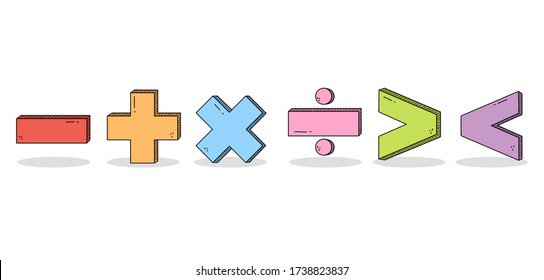 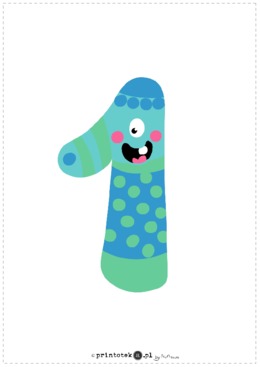 RegulaminOrganizator konkursu: Przedszkole Miejskie Nr 2 im. Jana Brzechwy                      ul. Stawisińskiego 7, 87- 100 Toruń.Koordynatorzy konkursu: Katarzyna Brzóskniewicz, Andżelika Karolik Adresaci konkursu: dzieci z Przedszkola Miejskiego Nr 2, ( 3,4,5,6 – latki) wraz z rodzicami.Cel konkursu:inspirowanie dzieci i rodziców do aktywności twórczej, rozwijanie talentów – literackich, rozbudzania wyobraźni i kreatywności,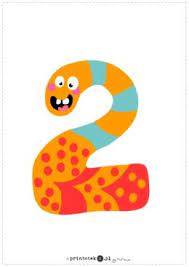 rozwijanie zainteresowań matematycznych,stworzenie dzieciom i rodzicom możliwości prezentacji ich autorskich pomysłów,integracja i zacieśnienie więzi rodzinnych       V. Warunki udziału w konkursie:Zadaniem uczestników konkursu jest wspólne ułożenie wiersza/rymowanki o  tematyce matematycznej (np. figury geometryczne, kolory, liczby, działania matematyczne itp.).Każdy uczestnik może dostarczyć tylko 1 pracę (wiersz/rymowankę). 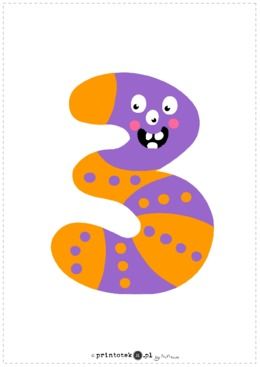 W konkursie mogą wziąć udział jedynie prace autorskie (ułożone samodzielnie przez uczestników konkursu), dotąd nigdzie niepublikowane. Praca (wiersz/rymowanka) może być wzbogacona ilustracją/-ami wykonanymi przez dzieci.Wierszyk powinien składać się maksymalnie z 16 wersów, napisanych komputerowo, format A4.Pracę, należy dostarczyć do wychowawcy grupy, do której dziecko uczęszcza, w terminie do 23.03.2024r. Do pracy należy dołączyć informację zawierającą: imię i nazwisko autora, wiek dziecka, nazwa grupy przedszkolnej. Wszystkie informacje, powinny być umieszczone na odwrocie pracy.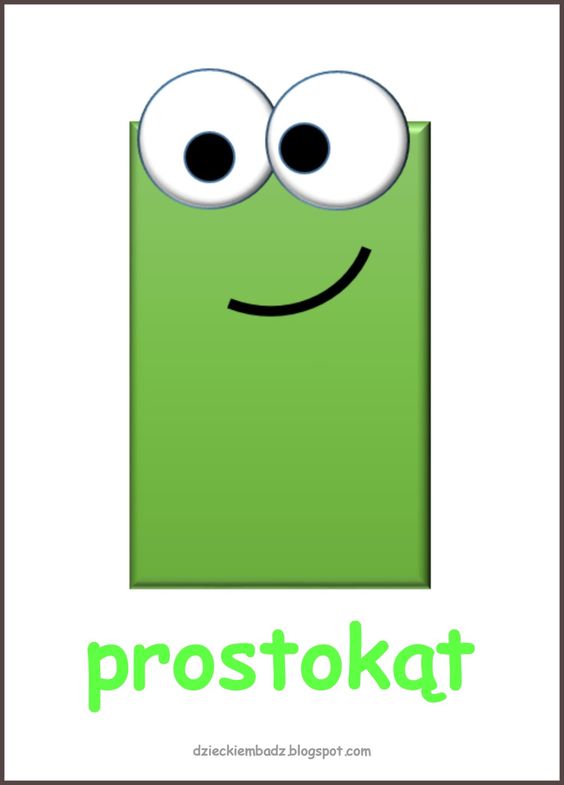 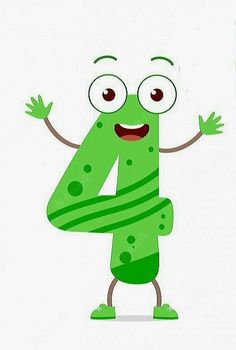 Kryteria oceny pracy: pomysłowość, zgodność z tematyką konkursu, wkład dziecka w pracę. Oceny prac dokona komisja konkursowa. Nagrody rzeczowe zostaną przyznane autorom prac, najwyżej ocenionych przez komisję konkursową. Wszyscy  uczestnicy konkursu otrzymają dyplomy oraz słodkie niespodzianki.Udział w konkursie jest jednoznaczny z wykorzystywaniem  wiersza/rymowanki  na stronie internetowej Przedszkola Miejskiego Nr 2 w Toruniu oraz prezentacji  w holu dla rodziców w przedszkolu.Rozstrzygnięcie konkursu nastąpi 27.03.2024rWyniki konkursu, zostaną opublikowane na stronie internetowej przedszkola oraz na tablicy, w holu dla rodziców Przedszkola Miejskiego Nr 2 w Toruniu.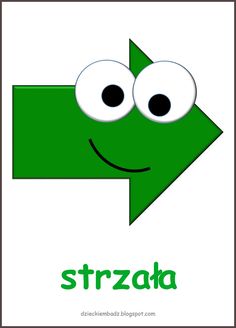 Życzymy dobrej zabawy podczas tworzenia 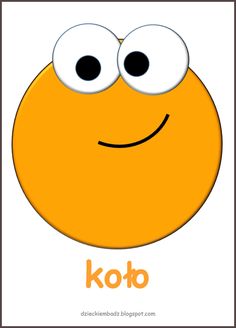 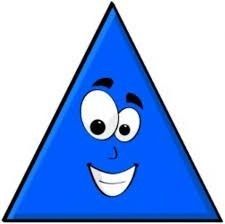 